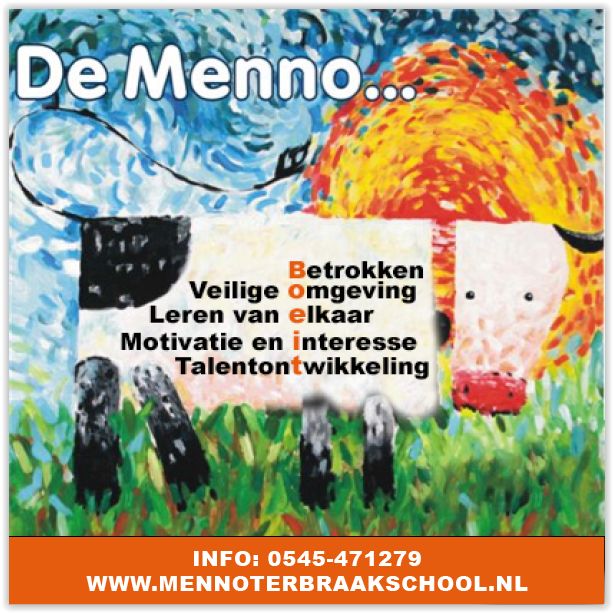 Infobulletin Februari 2018Ouderhulplijst:De afgelopen maand hebben we wederom op uw hulp kunnen rekenen. Iedereen hartelijk bedankt voor de tijd en inzet! De komende periode vragen we uw hulp bij de volgende activiteiten:Nieuwe leerlingen:Mitch Lutje Spelberg begint met wennen in groep A. Wij wensen hem heel veel plezier bij ons op school. 10 minuten gesprekken:In de week van 19 t/m 23 februari vinden de tweede 10 minuten gesprekken plaats. Bij deze gesprekken wordt ook het rapport besproken.We vragen u om bijgestuurd formulier of briefje te retourneren voor 9 februari naar één van de groepsleerkrachten. Wederom vragen we u om meerdere voorkeuren in te vullen. Dit omdat we niet altijd kunnen voldoen aan uw eerste keus, maar zoveel mogelijk proberen om dit wel te doen.Reageert u zelf niet, dan delen we u graag in.Komt u op maandagmiddag, dinsdagmiddag of donderdagmiddag op gesprek, dan is de BSO open voor de opvang van uw kind! U ontvangt van ons een uitnodiging met de definitieve dag en tijd.Juf Barbara 
Donderdag 15 maart is de laatste werkdag van juf Barbara, voordat zij met zwangerschapsverlof zal gaan. Zij zal worden vervangen tot de zomervakantie. Wanneer we duidelijkheid hebben over de invulling hiervan, zullen we hierover de ouders berichten.Menno’s Popkoor gaat van start!In samenwerking met Muziek & Kunstwijs en Popschool D&D kunnen wij dit jaar starten met een heus Popkoor voor leerlingen in groep 6/7/8. Zij oefenen vrijdagmiddag 13.30-14.30 uur onder leiding van Nienke Blaak en werken toe naar verschillende optredens tijdens: het Menno Moment, een grote uitvoering van de Popschool en een optreden bij de Meergaarden. Carnaval									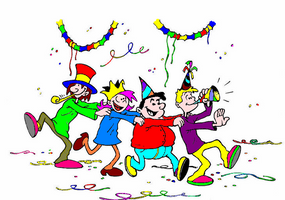 Op vrijdag 9 februari vieren wij carnaval op school. Alle kinderen mogen die dag verkleed naar school komen. We zijn dit jaar uitgenodigd om met een aantal andere scholen samen Carnaval te vieren in de grote feesttent bij het oude gemeentehuis. Het definitieve programma hiervan hebben we nog niet ontvangen. De kinderen krijgen ranja en iets lekkers in de tent, ze hoeven zelf niets mee te nemen voor de ochtendpauze. De groepen 5 t/m 8 moeten wel brood en drinken voor de lunch meenemen.De gymlessen van de ochtend gaan niet door, ’s middags hebben de groepen 7 en 8 wel gymles.Muziek intro lessen voor groep 5Vanaf februari  krijgen de leerlingen van groep 5, vijf muzieklessen van muziekvereniging Euphonia aangeboden. Het betreft een aantal kennismakingslessen over de verschillende instrumentengroepen van het harmonieorkest en de drumfanfare. Deze lessen zullen worden verzorgd door bevoegde muziekdocenten. Zo worden er lessen aangeboden over koperblaasinstrumenten, denk aan trompet, hoorn, bariton, bas en trombone; lessen over houtblaasinstrumenten zoals fluit, klarinet , hobo, fagot en saxofoon, daarnaast lessen over slagwerk. De leerlingen krijgen tijdens de lessen de kans diverse instrumenten uit te proberen. Het doel van deze lessen is om de kinderen kennis te laten maken met muziek en te enthousiasmeren om zelf een instrument te gaan spelen. Na de serie kennismakingslessen is er een open dag van muziekvereniging Euphonia Eibergen waarvoor kinderen en ouders worden uitgenodigd.Open PodiumOp dinsdag 20 februari is er een open podium. De leerlingen mogen zich weer opgeven bij de leerkracht. Mocht uw kind gaan optreden, dan ontvangt u hiervoor een uitnodiging om te komen kijken. Sportuur Freerunnen			Datum:		Donderdag 15 februari 2018.	Tijdstip: 	14.45u-15.30u Groep 1 t/m 415.30u-16.15u Groep 5 t/m 8Locatie:	Pickerhal.Materiaal:	Sportkleding en sportschoenen binnen.Inschrijven:	Stuur een email naar sjors@sportfederatieberkelland.nl , vermeld naam en groep. Opgeven tot uiterlijk maandag 12 februari 2018BSO:		Ga je deze middag naar de BSO, geef dit dan even door aan de leid(st)er bij de BSO!Kosten:		1,50 Euro per deelnemer of een knip van de 10 sporturen kaart.Volleybal toernooi De teams zijn inmiddels opgegeven voor het volleybaltoernooi van woensdag 21 februari. De leerlingen blijven ‘s middags op school eten en drinken, zodat we gezamenlijk naar de Pickerhal kunnen gaan. Het wachten is nog even op het wedstrijdschema. Deze volgt voor de betreffende ouders via de mail. Wandelen voor WaterDe afgelopen jaren hebben we ons ingezet voor het project Wandelen Voor Water. Eerst alleen de bovenbouw, vorig jaar hebben we met de hele school meegelopen voor dit goede doel.De Rotary vond dit een mooi initiatief, heeft dit project opgepakt en alle Eibergse scholen gemobiliseerd mee te lopen op 21 maart. We hebben daarom besloten met groep 7 en 8 mee te doen. Het startschot wordt gegeven door de burgemeester en ook de brandweer verleent haar medewerking. In de bijlage wordt nadere informatie gegeven. Aanbod training sociale vaardigheid Team VoormekaarVoor wie?SOVA training voor groep 5-6 en 7-8. Het doel is (bij voldoende aanmeldingen) 2 x per jaar een training te geven (voorjaar en najaar). Een groep start bij minimaal 6 aanmeldingen en maximaal 8.Wat houdt de SOVA training in?-      De training voor groep 5-6 heet "Stap voor stap vaardiger worden". Het is een gecombineerde training Sociale Weerbaarheid en het stappenplan op basis van Kids Skill's.-      Er wordt gewerkt aan het werken aan een vaardigheid, gekozen door het kind zelf. Iets waar hij/zij aan wil werken/vaardiger in wil worden. Onderwerpen die aan bod komen zijn:complimenten geven en ontvangen, zelfvertrouwen, pesten en nee zeggen, weerbaar worden, hoe reageer ik op conflicten, kwaliteiten. Tijdens de training wordt er vooral veelgeoefend.De training voor groep 7-8 bestaat uit zelfde als bovenstaand maar dan aangepast voor deze leeftijdscategorie.Kosten:Belangrijk om te weten is dat er geen kosten verbonden zijn aan de training, het is een preventief aanbod vanuit de Jeugdwet.
Aanmelding:Op het moment dat een training start, vinden er ‘intake’ gesprekken plaats om kennis te maken, vragen te bespreken en definitief te bepalen of de training op dat moment passend is.Het aanmeldformulier sturen we mee in de mailing. Dit kan ingevuld worden en gestuurd worden naar de contactpersoon van het Team Voormekaar van onze school: Debbie Kiezenbrink. debby.kiezenbrink@vmkeibergen.nl 1Voorlichting Halt groep 7/8172Start Menno’s Popkoor Groep 6/7/8 183Open huis voor nieuwe ouders 10.30 – 12.00 uur.19Deze week zijn de 10 minuten gesprekken20.00 uur OR vergadering420Open PodiumGroep 5 gaat muziek maken met Euphonia521Volleybaltoernooi groep 5 t/m 86Groep 5 gaat muziek maken met Euphonia22Estinealezen 10.30 – 11.30 uurGroep 7 gaat naar het technieklokaalEen aantal kinderen van groep 5 gaan eten en drinken met bewoners van de Meergaarden.723Vandaag gaat het rapportfolio  mee naar huis.8Estinealezen 10.30-11.30uurDemocratiefabriek groep 7/8249Carnaval251026Voorjaarsvakantie t/m 4 maart.112712281314Kleuterkriebels 10.45- 11.45 uur15SportuurtjeGastles kindertelefoon groep 716Groep 5 gaat muziek maken met EuphoniaTaak:Wanneer:Voor wie:Contactpersoon:Technieklokaal Groep 7Do 22 feb.Groep 78.30-11.30 uur, alleen brengen en halennicole@mennoterbraakschool.nlTechnieklokaalGroep 8Do 11 jan.Do 8 maartDo 17 meiGroep 88.30 – 11.30 uur, alleen brengen en halenroeljan@mennoterbraakschool.nlOpen huis voor nieuwe ouders-Koffie/ranjaschenken-Rondleiden Zaterdag 3 februari10.00-12.30 uurMarjan Wolterinkdirectie@mennoterbraakschool.nlVolleybal toernooi(begeleiding teams)Woensdag 21 februariGroep 5 t/m 8Barbara BerendsGroepsleerkracht groep 5barbara@mennoterbraakschool.nl Taalproject:VersierenKlaarzetten TentoonstellingOpruimen5 maart (8.30 uur)20 maart (13.00 uur) 23 maart (8.30 uur)SchoolactiviteitBrigit vd HolstOR lidbrigitvanderholst@icloud.comNL Doet klusdag op het pleinOnderhoud toestellenVerven Zaterdag 10 maart9.00-15.00 uurschoolactiviteitEngelien FelsOR lidefels@hotmail.com 